РезюмеСеменова Виктория ПетровнаЦель: соискание должности администратораДата рождения: 20.11.1983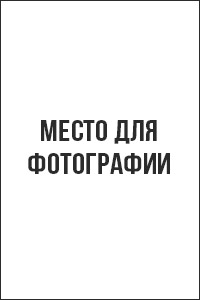 Город:  СтавропольСемейное положение: замужемТелефон: +7-xxx-xxx-xx-xxE-mail: semenovavika@mail.ruОбразование высшее:Северо-Кавказский социальный институт (2002-2008 г.г.)Специальность: педагог-психологОпыт работы:Дополнительная информация:Знания иностранных языков: английский (со словарем)Владение компьютером: на уровне опытного пользователя (интернет, 3D-max, Microsoft Word)Личные качества: коммуникабельность, внимательность, неконфликтность, дружелюбие.Без в/п., готова к командировкамДостижения на предыдущих местах работы: Внедрила 2 маркетинговые идеи в бизнес работодателя, которые увеличили прибыль компании на 15% уже через месяц, за что получила денежную премию и благодарственное письмо.Рекомендации с предыдущего места работы:ООО «Ресторан Иваныч»Генеральный директор: Петров Сидор Никифоровичт. +7-xxx-xxx-xx-xxОжидаемый уровень заработной платы: 45 000 рублей.Готова приступить к работе в ближайшее время.02.05.2015 — наст. времяООО «Домостроитель»Должность: менеджер по работе с клиентамиДолжностные обязанности:Встреча и переговоры с гостями;
Ведение сопроводительной документации;
Продажи дополнительных услуг компании.
03.03.2010-02.04.2015ООО «Вкусняшка»Должность: администратор ресторанаДолжностные обязанности:Встреча клиентов заведения;
Составление меню для корпоративных заказов;
Ответы на вопросы клиентов по телефону;
Помощь поварам; 
Участие в выставках и презентациях ресторана.